NKY Area Service Group Report Form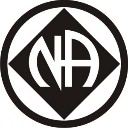 									Date:__________________________Group Name:_____________________________________________________________________Group Service Representative (GSR):____________________Phone #:_______________________Approximate # of home group members:________________   Rent:__________________________Average attendance:______________________  Meeting format: ____________________________Group Report: 	(Feel free to include any group announcements, any group concerns, changes to meeting/trusted servants. You may refer to questions on pg 31-32 in A Guide to Local Services)________________________________________________________________________________________________________________________________________________________________________________________________________________________________________________NKY Area Service Group Report Form									Date:__________________________Group Name:_____________________________________________________________________Group Service Representative (GSR):____________________Phone #:_______________________Approximate # of home group members:________________   Rent:_____________________Average attendance:______________________  Meeting format: ___________________________Group Report: 	(Feel free to include any group announcements, any group concerns, changes to meeting/trusted servants. You may refer to questions on pg 31-32 in A Guide to Local Services)________________________________________________________________________________________________________________________________________________________________________________________________________________________________________________________________________________________________________________________________